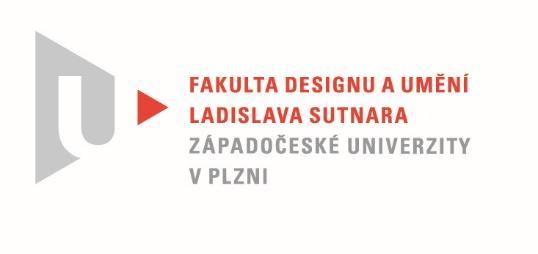 Protokol o hodnoceníkvalifikační práce Název bakalářské práce: Modulární rekreační chata Práci předložil student:  Tereza DYEDEKOVÁStudijní obor a specializace:Posudek oponenta práce Práci hodnotil: MgA. Lukáš MelicharCíl práceCíl práce byl po formální stránce splněn a svojí kvalitou odpovídá kvalifikační práci. Stručný komentář hodnotiteleNávrh rekreační chaty působí elegantně a vzdušně. Autorka svojí prací hledá odpovědi na téma rezonující společností - bydlení na venkově, dřevostavby, ekologie, fotovoltaika apod. Z celé práce je cítit zájem a zapálení pro danou věc. Celý projekt je doprovázen technickým popisem dřevostavby a jejich technických parametrů. S ohledem na to, že autorka konzultovala případnou stavbu se stavební firmou, chybí stavební nebo technické výkresy. Návrh je podložen pouze rozměrovým výkresem, který je pro tento druh kvalifikační práce dostačující.  Prezentační model je proveden čistě a je dobrou interaktivní pomůckou pro prezentaci kvalifikační práce. Vyjádření o plagiátorstvíNa základě dostupných zdrojů neshledávám kvalifikační práci plagiátem.4. Navrhovaná známka a případný komentářNavrhovaná známka má podobu: velmi dobře.Datum: 27. 5. 2022						MgA. Lukáš MelicharTisk oboustranný